EISA Office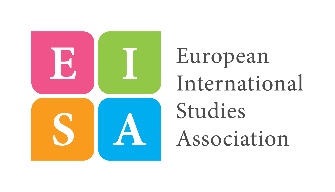 	c/o C-IN5. května 65, 140 21 Prague 4Czech Republicveronika.burdova@c-in.eu
EISA x Konrad-Adenauer-Stiftung Mobility Grants Bank informationdetailed expensesFull :Email:Affiliation: Address:Account Holder:Account Number:Account Holder´s Address: IBAN:Bank Name:SWIFT/BIC (if applicable):Bank Address:SWIFT/BIC (if applicable):Purpose of Funding:(please specify the event and its dates)(please specify the event and its dates)Amount Funded:For purpose of accommodation, transportation, etc.€